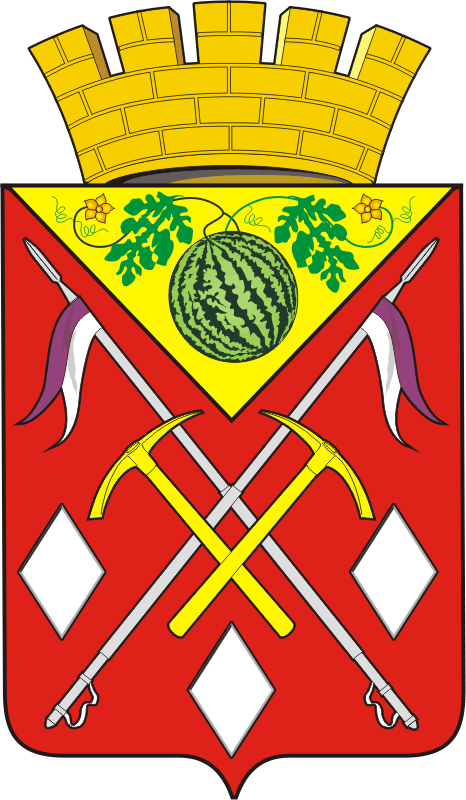 О внесении изменений в постановление администрации муниципального образования Соль-Илецкий городской округ от 30.03.2016  №852-п «Развитие сельского хозяйстваи регулирование рынков сельскохозяйственной продукции, сырья и продовольствия Соль-Илецкого городского округа»На основании пункта 12 Порядка разработки, реализации и оценки эффективности муниципальных программ муниципального образования Соль-Илецкий городской округ, утвержденного  постановлением администрации муниципального образования Соль-Илецкий городской округ от 26.01.2016 №56-п «Об утверждении порядка разработки, реализации и оценки эффективности муниципальных программ муниципального образования Соль-Илецкий городской округ», постановления  администрации муниципального образования Соль-Илецкий городской округ от 25.02.2016 № 411-п «Об утверждении перечня муниципальных программ муниципального образования Соль-Илецкий городской округ»,  постановляю:1. В постановление администрации муниципального образования Соль-Илецкий городской округ от 30.03.2016  № 852-п  «Развитие сельского хозяйства и регулирование рынков сельскохозяйственной продукции, сырья и продовольствия Соль-Илецкого городского округа» внести следующие изменения:         1.1 Приложение №1 к муниципальной программе изложить в новой редакции согласно приложению № 1 к настоящему постановлению.         1.2 Приложение №2 к муниципальной программе изложить в новой редакции согласно приложению №2 к настоящему постановлению.         1.3  Приложение №3 к муниципальной программе изложить в новой редакции согласно приложению №3 к настоящему постановлению.         2.   Контроль за исполнением настоящего постановления возложить на начальника управления сельского хозяйства В.Ю.Вахнина.3. Постановление вступает в силу после его официального опубликования (обнародования) и распространяется на правоотношения, возникшие с 01.01.2019 года.Глава муниципального образования Соль-Илецкий городской округ                                                       А.А.КузьминВерноВедущий специалисторганизационного отдела                                                              Е.В.ТелушкинаРазослано: в прокуратуру Соль-Илецкого района, организационный отдел,  управлению сельского хозяйства, финансовому управлению.                                                                                                                                                          Приложение 1                                                                                                                                                                                     к  постановлению администрации  Соль-Илецкого городского округа                                                                                                                                                                                   от  30.04.2019  № ___938-пСведенияо показателях (индикаторах) муниципальной программы«Развитие сельского хозяйства и регулирование рынков сельскохозяйственной  продукции, сырья и продовольствия Соль-Илецкого городского округа»  и их значенияхПриложение 2к постановлению администрации Соль-Илецкого городского округа                                                                                                                                                                                    от 30.04.2019 г.  № 938-пПереченьосновных мероприятий муниципальной программы  «Развитие сельского хозяйства и регулирование рынков сельскохозяйственной  продукции, сырья и продовольствия по Соль-Илецкому городскому округу» и их значениеАДМИНИСТРАЦИЯМУНИЦИПАЛЬНОГООБРАЗОВАНИЯСОЛЬ – ИЛЕЦКИЙГОРОДСКОЙ ОКРУГОРЕНБУРГСКОЙ ОБЛАСТИПОСТАНОВЛЕНИЕ       30.04.2019 №___938-п____Единицы измерения2016 годЗначения целевых индикаторовЗначения целевых индикаторовЗначения целевых индикаторовЗначения целевых индикаторовЗначения целевых индикаторовЗначения целевых индикаторовЗначения целевых индикаторовЗначения целевых индикаторовЕдиницы измерения2016 год2017 год2018 год2019 год2019 год2020 год2020 год2021 год2021 годМуниципальная  программа «Развитие сельского хозяйства и регулирование рынков сельскохозяйственной  продукции, сырья и продовольствия по муниципальному образованию Соль-Илецкий  городской округ» Муниципальная  программа «Развитие сельского хозяйства и регулирование рынков сельскохозяйственной  продукции, сырья и продовольствия по муниципальному образованию Соль-Илецкий  городской округ» Муниципальная  программа «Развитие сельского хозяйства и регулирование рынков сельскохозяйственной  продукции, сырья и продовольствия по муниципальному образованию Соль-Илецкий  городской округ» Муниципальная  программа «Развитие сельского хозяйства и регулирование рынков сельскохозяйственной  продукции, сырья и продовольствия по муниципальному образованию Соль-Илецкий  городской округ» Муниципальная  программа «Развитие сельского хозяйства и регулирование рынков сельскохозяйственной  продукции, сырья и продовольствия по муниципальному образованию Соль-Илецкий  городской округ» Муниципальная  программа «Развитие сельского хозяйства и регулирование рынков сельскохозяйственной  продукции, сырья и продовольствия по муниципальному образованию Соль-Илецкий  городской округ» Муниципальная  программа «Развитие сельского хозяйства и регулирование рынков сельскохозяйственной  продукции, сырья и продовольствия по муниципальному образованию Соль-Илецкий  городской округ» Муниципальная  программа «Развитие сельского хозяйства и регулирование рынков сельскохозяйственной  продукции, сырья и продовольствия по муниципальному образованию Соль-Илецкий  городской округ» Муниципальная  программа «Развитие сельского хозяйства и регулирование рынков сельскохозяйственной  продукции, сырья и продовольствия по муниципальному образованию Соль-Илецкий  городской округ» Муниципальная  программа «Развитие сельского хозяйства и регулирование рынков сельскохозяйственной  продукции, сырья и продовольствия по муниципальному образованию Соль-Илецкий  городской округ» Муниципальная  программа «Развитие сельского хозяйства и регулирование рынков сельскохозяйственной  продукции, сырья и продовольствия по муниципальному образованию Соль-Илецкий  городской округ» 1Индекс производства продукции сельского хозяйства в хозяйствах всех категорий (в сопоставимых ценах)процентов к предыдущему году102,4102,4В связи с тем, что финансирование мероприятий будет производится в рамках государственной программы «Развитие сельского хозяйства и регулирование рынков сельскохозяйственной продукции, сырья и продовольствия Оренбургской области» на 2013-2020 годы, целевые показатели будут оцениваться в рамках государственной программыВ связи с тем, что финансирование мероприятий будет производится в рамках государственной программы «Развитие сельского хозяйства и регулирование рынков сельскохозяйственной продукции, сырья и продовольствия Оренбургской области» на 2013-2020 годы, целевые показатели будут оцениваться в рамках государственной программыВ связи с тем, что финансирование мероприятий будет производится в рамках государственной программы «Развитие сельского хозяйства и регулирование рынков сельскохозяйственной продукции, сырья и продовольствия Оренбургской области» на 2013-2020 годы, целевые показатели будут оцениваться в рамках государственной программыВ связи с тем, что финансирование мероприятий будет производится в рамках государственной программы «Развитие сельского хозяйства и регулирование рынков сельскохозяйственной продукции, сырья и продовольствия Оренбургской области» на 2013-2020 годы, целевые показатели будут оцениваться в рамках государственной программыВ связи с тем, что финансирование мероприятий будет производится в рамках государственной программы «Развитие сельского хозяйства и регулирование рынков сельскохозяйственной продукции, сырья и продовольствия Оренбургской области» на 2013-2020 годы, целевые показатели будут оцениваться в рамках государственной программыВ связи с тем, что финансирование мероприятий будет производится в рамках государственной программы «Развитие сельского хозяйства и регулирование рынков сельскохозяйственной продукции, сырья и продовольствия Оренбургской области» на 2013-2020 годы, целевые показатели будут оцениваться в рамках государственной программыВ связи с тем, что финансирование мероприятий будет производится в рамках государственной программы «Развитие сельского хозяйства и регулирование рынков сельскохозяйственной продукции, сырья и продовольствия Оренбургской области» на 2013-2020 годы, целевые показатели будут оцениваться в рамках государственной программы2Индекс производства продукции животноводства в хозяйствах всех категорий (в сопоставимых ценах)процентов к предыдущему году102,0102,0В связи с тем, что финансирование мероприятий будет производится в рамках государственной программы «Развитие сельского хозяйства и регулирование рынков сельскохозяйственной продукции, сырья и продовольствия Оренбургской области» на 2013-2020 годы, целевые показатели будут оцениваться в рамках государственной программыВ связи с тем, что финансирование мероприятий будет производится в рамках государственной программы «Развитие сельского хозяйства и регулирование рынков сельскохозяйственной продукции, сырья и продовольствия Оренбургской области» на 2013-2020 годы, целевые показатели будут оцениваться в рамках государственной программыВ связи с тем, что финансирование мероприятий будет производится в рамках государственной программы «Развитие сельского хозяйства и регулирование рынков сельскохозяйственной продукции, сырья и продовольствия Оренбургской области» на 2013-2020 годы, целевые показатели будут оцениваться в рамках государственной программыВ связи с тем, что финансирование мероприятий будет производится в рамках государственной программы «Развитие сельского хозяйства и регулирование рынков сельскохозяйственной продукции, сырья и продовольствия Оренбургской области» на 2013-2020 годы, целевые показатели будут оцениваться в рамках государственной программыВ связи с тем, что финансирование мероприятий будет производится в рамках государственной программы «Развитие сельского хозяйства и регулирование рынков сельскохозяйственной продукции, сырья и продовольствия Оренбургской области» на 2013-2020 годы, целевые показатели будут оцениваться в рамках государственной программыВ связи с тем, что финансирование мероприятий будет производится в рамках государственной программы «Развитие сельского хозяйства и регулирование рынков сельскохозяйственной продукции, сырья и продовольствия Оренбургской области» на 2013-2020 годы, целевые показатели будут оцениваться в рамках государственной программыВ связи с тем, что финансирование мероприятий будет производится в рамках государственной программы «Развитие сельского хозяйства и регулирование рынков сельскохозяйственной продукции, сырья и продовольствия Оренбургской области» на 2013-2020 годы, целевые показатели будут оцениваться в рамках государственной программы3Уровень заболеваемости карантинными, в том числе особо опасными заразными болезнями животныхпроцентов к предыдущему году2020190000004Среднемесячная номинальная заработная плата в сельском хозяйстве (по сельскохозяйственным организациям, не относящимся к субъектам малого предпринимательства)рублей1258013209В связи с тем, что финансирование мероприятий будет производится в рамках государственной программы «Развитие сельского хозяйства и регулирование рынков сельскохозяйственной продукции, сырья и продовольствия Оренбургской области» на 2013-2020 годы, целевые показатели будут оцениваться в рамках государственной программыВ связи с тем, что финансирование мероприятий будет производится в рамках государственной программы «Развитие сельского хозяйства и регулирование рынков сельскохозяйственной продукции, сырья и продовольствия Оренбургской области» на 2013-2020 годы, целевые показатели будут оцениваться в рамках государственной программыВ связи с тем, что финансирование мероприятий будет производится в рамках государственной программы «Развитие сельского хозяйства и регулирование рынков сельскохозяйственной продукции, сырья и продовольствия Оренбургской области» на 2013-2020 годы, целевые показатели будут оцениваться в рамках государственной программыВ связи с тем, что финансирование мероприятий будет производится в рамках государственной программы «Развитие сельского хозяйства и регулирование рынков сельскохозяйственной продукции, сырья и продовольствия Оренбургской области» на 2013-2020 годы, целевые показатели будут оцениваться в рамках государственной программыВ связи с тем, что финансирование мероприятий будет производится в рамках государственной программы «Развитие сельского хозяйства и регулирование рынков сельскохозяйственной продукции, сырья и продовольствия Оренбургской области» на 2013-2020 годы, целевые показатели будут оцениваться в рамках государственной программыВ связи с тем, что финансирование мероприятий будет производится в рамках государственной программы «Развитие сельского хозяйства и регулирование рынков сельскохозяйственной продукции, сырья и продовольствия Оренбургской области» на 2013-2020 годы, целевые показатели будут оцениваться в рамках государственной программыВ связи с тем, что финансирование мероприятий будет производится в рамках государственной программы «Развитие сельского хозяйства и регулирование рынков сельскохозяйственной продукции, сырья и продовольствия Оренбургской области» на 2013-2020 годы, целевые показатели будут оцениваться в рамках государственной программы5Индекс физического объёма инвестиций в основной капитал сельского хозяйствапроцентов к предыдущему году104,4104,5В связи с тем, что финансирование мероприятий будет производится в рамках государственной программы «Развитие сельского хозяйства и регулирование рынков сельскохозяйственной продукции, сырья и продовольствия Оренбургской области» на 2013-2020 годы, целевые показатели будут оцениваться в рамках государственной программыВ связи с тем, что финансирование мероприятий будет производится в рамках государственной программы «Развитие сельского хозяйства и регулирование рынков сельскохозяйственной продукции, сырья и продовольствия Оренбургской области» на 2013-2020 годы, целевые показатели будут оцениваться в рамках государственной программыВ связи с тем, что финансирование мероприятий будет производится в рамках государственной программы «Развитие сельского хозяйства и регулирование рынков сельскохозяйственной продукции, сырья и продовольствия Оренбургской области» на 2013-2020 годы, целевые показатели будут оцениваться в рамках государственной программыВ связи с тем, что финансирование мероприятий будет производится в рамках государственной программы «Развитие сельского хозяйства и регулирование рынков сельскохозяйственной продукции, сырья и продовольствия Оренбургской области» на 2013-2020 годы, целевые показатели будут оцениваться в рамках государственной программыВ связи с тем, что финансирование мероприятий будет производится в рамках государственной программы «Развитие сельского хозяйства и регулирование рынков сельскохозяйственной продукции, сырья и продовольствия Оренбургской области» на 2013-2020 годы, целевые показатели будут оцениваться в рамках государственной программыВ связи с тем, что финансирование мероприятий будет производится в рамках государственной программы «Развитие сельского хозяйства и регулирование рынков сельскохозяйственной продукции, сырья и продовольствия Оренбургской области» на 2013-2020 годы, целевые показатели будут оцениваться в рамках государственной программыВ связи с тем, что финансирование мероприятий будет производится в рамках государственной программы «Развитие сельского хозяйства и регулирование рынков сельскохозяйственной продукции, сырья и продовольствия Оренбургской области» на 2013-2020 годы, целевые показатели будут оцениваться в рамках государственной программы6Производство молока в хозяйствах всех категорийтонн3548936305В связи с тем, что финансирование мероприятий будет производится в рамках государственной программы «Развитие сельского хозяйства и регулирование рынков сельскохозяйственной продукции, сырья и продовольствия Оренбургской области» на 2013-2020 годы, целевые показатели будут оцениваться в рамках государственной программыВ связи с тем, что финансирование мероприятий будет производится в рамках государственной программы «Развитие сельского хозяйства и регулирование рынков сельскохозяйственной продукции, сырья и продовольствия Оренбургской области» на 2013-2020 годы, целевые показатели будут оцениваться в рамках государственной программыВ связи с тем, что финансирование мероприятий будет производится в рамках государственной программы «Развитие сельского хозяйства и регулирование рынков сельскохозяйственной продукции, сырья и продовольствия Оренбургской области» на 2013-2020 годы, целевые показатели будут оцениваться в рамках государственной программыВ связи с тем, что финансирование мероприятий будет производится в рамках государственной программы «Развитие сельского хозяйства и регулирование рынков сельскохозяйственной продукции, сырья и продовольствия Оренбургской области» на 2013-2020 годы, целевые показатели будут оцениваться в рамках государственной программыВ связи с тем, что финансирование мероприятий будет производится в рамках государственной программы «Развитие сельского хозяйства и регулирование рынков сельскохозяйственной продукции, сырья и продовольствия Оренбургской области» на 2013-2020 годы, целевые показатели будут оцениваться в рамках государственной программыВ связи с тем, что финансирование мероприятий будет производится в рамках государственной программы «Развитие сельского хозяйства и регулирование рынков сельскохозяйственной продукции, сырья и продовольствия Оренбургской области» на 2013-2020 годы, целевые показатели будут оцениваться в рамках государственной программыВ связи с тем, что финансирование мероприятий будет производится в рамках государственной программы «Развитие сельского хозяйства и регулирование рынков сельскохозяйственной продукции, сырья и продовольствия Оренбургской области» на 2013-2020 годы, целевые показатели будут оцениваться в рамках государственной программы7Производство скота и птицы на убой в хозяйствах всех категорий (в живом весе);тонн72457332В связи с тем, что финансирование мероприятий будет производится в рамках государственной программы «Развитие сельского хозяйства и регулирование рынков сельскохозяйственной продукции, сырья и продовольствия Оренбургской области» на 2013-2020 годы, целевые показатели будут оцениваться в рамках государственной программыВ связи с тем, что финансирование мероприятий будет производится в рамках государственной программы «Развитие сельского хозяйства и регулирование рынков сельскохозяйственной продукции, сырья и продовольствия Оренбургской области» на 2013-2020 годы, целевые показатели будут оцениваться в рамках государственной программыВ связи с тем, что финансирование мероприятий будет производится в рамках государственной программы «Развитие сельского хозяйства и регулирование рынков сельскохозяйственной продукции, сырья и продовольствия Оренбургской области» на 2013-2020 годы, целевые показатели будут оцениваться в рамках государственной программыВ связи с тем, что финансирование мероприятий будет производится в рамках государственной программы «Развитие сельского хозяйства и регулирование рынков сельскохозяйственной продукции, сырья и продовольствия Оренбургской области» на 2013-2020 годы, целевые показатели будут оцениваться в рамках государственной программыВ связи с тем, что финансирование мероприятий будет производится в рамках государственной программы «Развитие сельского хозяйства и регулирование рынков сельскохозяйственной продукции, сырья и продовольствия Оренбургской области» на 2013-2020 годы, целевые показатели будут оцениваться в рамках государственной программыВ связи с тем, что финансирование мероприятий будет производится в рамках государственной программы «Развитие сельского хозяйства и регулирование рынков сельскохозяйственной продукции, сырья и продовольствия Оренбургской области» на 2013-2020 годы, целевые показатели будут оцениваться в рамках государственной программыВ связи с тем, что финансирование мероприятий будет производится в рамках государственной программы «Развитие сельского хозяйства и регулирование рынков сельскохозяйственной продукции, сырья и продовольствия Оренбургской области» на 2013-2020 годы, целевые показатели будут оцениваться в рамках государственной программы8Маточное поголовье овец и коз в сельскохозяйственных организациях, крестьянских (фермерских) хозяйствах, включая индивидуальных предпринимателейголов53275401В связи с тем, что финансирование мероприятий будет производится в рамках государственной программы «Развитие сельского хозяйства и регулирование рынков сельскохозяйственной продукции, сырья и продовольствия Оренбургской области» на 2013-2020 годы, целевые показатели будут оцениваться в рамках государственной программыВ связи с тем, что финансирование мероприятий будет производится в рамках государственной программы «Развитие сельского хозяйства и регулирование рынков сельскохозяйственной продукции, сырья и продовольствия Оренбургской области» на 2013-2020 годы, целевые показатели будут оцениваться в рамках государственной программыВ связи с тем, что финансирование мероприятий будет производится в рамках государственной программы «Развитие сельского хозяйства и регулирование рынков сельскохозяйственной продукции, сырья и продовольствия Оренбургской области» на 2013-2020 годы, целевые показатели будут оцениваться в рамках государственной программыВ связи с тем, что финансирование мероприятий будет производится в рамках государственной программы «Развитие сельского хозяйства и регулирование рынков сельскохозяйственной продукции, сырья и продовольствия Оренбургской области» на 2013-2020 годы, целевые показатели будут оцениваться в рамках государственной программыВ связи с тем, что финансирование мероприятий будет производится в рамках государственной программы «Развитие сельского хозяйства и регулирование рынков сельскохозяйственной продукции, сырья и продовольствия Оренбургской области» на 2013-2020 годы, целевые показатели будут оцениваться в рамках государственной программыВ связи с тем, что финансирование мероприятий будет производится в рамках государственной программы «Развитие сельского хозяйства и регулирование рынков сельскохозяйственной продукции, сырья и продовольствия Оренбургской области» на 2013-2020 годы, целевые показатели будут оцениваться в рамках государственной программыВ связи с тем, что финансирование мероприятий будет производится в рамках государственной программы «Развитие сельского хозяйства и регулирование рынков сельскохозяйственной продукции, сырья и продовольствия Оренбургской области» на 2013-2020 годы, целевые показатели будут оцениваться в рамках государственной программы9Поголовье свиней в сельскохозяйственных организациях, крестьянских (фермерских) хозяйствах, включая  индивидуальных предпринимателейголов51155166В связи с тем, что финансирование мероприятий будет производится в рамках государственной программы «Развитие сельского хозяйства и регулирование рынков сельскохозяйственной продукции, сырья и продовольствия Оренбургской области» на 2013-2020 годы, целевые показатели будут оцениваться в рамках государственной программыВ связи с тем, что финансирование мероприятий будет производится в рамках государственной программы «Развитие сельского хозяйства и регулирование рынков сельскохозяйственной продукции, сырья и продовольствия Оренбургской области» на 2013-2020 годы, целевые показатели будут оцениваться в рамках государственной программыВ связи с тем, что финансирование мероприятий будет производится в рамках государственной программы «Развитие сельского хозяйства и регулирование рынков сельскохозяйственной продукции, сырья и продовольствия Оренбургской области» на 2013-2020 годы, целевые показатели будут оцениваться в рамках государственной программыВ связи с тем, что финансирование мероприятий будет производится в рамках государственной программы «Развитие сельского хозяйства и регулирование рынков сельскохозяйственной продукции, сырья и продовольствия Оренбургской области» на 2013-2020 годы, целевые показатели будут оцениваться в рамках государственной программыВ связи с тем, что финансирование мероприятий будет производится в рамках государственной программы «Развитие сельского хозяйства и регулирование рынков сельскохозяйственной продукции, сырья и продовольствия Оренбургской области» на 2013-2020 годы, целевые показатели будут оцениваться в рамках государственной программыВ связи с тем, что финансирование мероприятий будет производится в рамках государственной программы «Развитие сельского хозяйства и регулирование рынков сельскохозяйственной продукции, сырья и продовольствия Оренбургской области» на 2013-2020 годы, целевые показатели будут оцениваться в рамках государственной программыВ связи с тем, что финансирование мероприятий будет производится в рамках государственной программы «Развитие сельского хозяйства и регулирование рынков сельскохозяйственной продукции, сырья и продовольствия Оренбургской области» на 2013-2020 годы, целевые показатели будут оцениваться в рамках государственной программы10Поголовье  крупного рогатого скота специализированных мясных пород и помесного скота, полученного от скрещивания со специализированными мясными породами, в сельскохозяйственных организациях, крестьянских (фермерских) хозяйствах, включая индивидуальных предпринимателейголов66766830В связи с тем, что финансирование мероприятий будет производится в рамках государственной программы «Развитие сельского хозяйства и регулирование рынков сельскохозяйственной продукции, сырья и продовольствия Оренбургской области» на 2013-2020 годы, целевые показатели будут оцениваться в рамках государственной программыВ связи с тем, что финансирование мероприятий будет производится в рамках государственной программы «Развитие сельского хозяйства и регулирование рынков сельскохозяйственной продукции, сырья и продовольствия Оренбургской области» на 2013-2020 годы, целевые показатели будут оцениваться в рамках государственной программыВ связи с тем, что финансирование мероприятий будет производится в рамках государственной программы «Развитие сельского хозяйства и регулирование рынков сельскохозяйственной продукции, сырья и продовольствия Оренбургской области» на 2013-2020 годы, целевые показатели будут оцениваться в рамках государственной программыВ связи с тем, что финансирование мероприятий будет производится в рамках государственной программы «Развитие сельского хозяйства и регулирование рынков сельскохозяйственной продукции, сырья и продовольствия Оренбургской области» на 2013-2020 годы, целевые показатели будут оцениваться в рамках государственной программыВ связи с тем, что финансирование мероприятий будет производится в рамках государственной программы «Развитие сельского хозяйства и регулирование рынков сельскохозяйственной продукции, сырья и продовольствия Оренбургской области» на 2013-2020 годы, целевые показатели будут оцениваться в рамках государственной программыВ связи с тем, что финансирование мероприятий будет производится в рамках государственной программы «Развитие сельского хозяйства и регулирование рынков сельскохозяйственной продукции, сырья и продовольствия Оренбургской области» на 2013-2020 годы, целевые показатели будут оцениваться в рамках государственной программыВ связи с тем, что финансирование мероприятий будет производится в рамках государственной программы «Развитие сельского хозяйства и регулирование рынков сельскохозяйственной продукции, сырья и продовольствия Оренбургской области» на 2013-2020 годы, целевые показатели будут оцениваться в рамках государственной программы11Рентабельность сельскохозяйственных предприятий (с учётом субсидий)процентов1112В связи с тем, что финансирование мероприятий будет производится в рамках государственной программы «Развитие сельского хозяйства и регулирование рынков сельскохозяйственной продукции, сырья и продовольствия Оренбургской области» на 2013-2020 годы, целевые показатели будут оцениваться в рамках государственной программыВ связи с тем, что финансирование мероприятий будет производится в рамках государственной программы «Развитие сельского хозяйства и регулирование рынков сельскохозяйственной продукции, сырья и продовольствия Оренбургской области» на 2013-2020 годы, целевые показатели будут оцениваться в рамках государственной программыВ связи с тем, что финансирование мероприятий будет производится в рамках государственной программы «Развитие сельского хозяйства и регулирование рынков сельскохозяйственной продукции, сырья и продовольствия Оренбургской области» на 2013-2020 годы, целевые показатели будут оцениваться в рамках государственной программыВ связи с тем, что финансирование мероприятий будет производится в рамках государственной программы «Развитие сельского хозяйства и регулирование рынков сельскохозяйственной продукции, сырья и продовольствия Оренбургской области» на 2013-2020 годы, целевые показатели будут оцениваться в рамках государственной программыВ связи с тем, что финансирование мероприятий будет производится в рамках государственной программы «Развитие сельского хозяйства и регулирование рынков сельскохозяйственной продукции, сырья и продовольствия Оренбургской области» на 2013-2020 годы, целевые показатели будут оцениваться в рамках государственной программыВ связи с тем, что финансирование мероприятий будет производится в рамках государственной программы «Развитие сельского хозяйства и регулирование рынков сельскохозяйственной продукции, сырья и продовольствия Оренбургской области» на 2013-2020 годы, целевые показатели будут оцениваться в рамках государственной программыВ связи с тем, что финансирование мероприятий будет производится в рамках государственной программы «Развитие сельского хозяйства и регулирование рынков сельскохозяйственной продукции, сырья и продовольствия Оренбургской области» на 2013-2020 годы, целевые показатели будут оцениваться в рамках государственной программы12Количество отловленных безнадзорных животныхголов226227228228404000013Количество отловленных животных без владельцевголов0000606010010010014Количество мероприятий по популяризации сельскохозяйственного производстваед.11001100015Количество предоставленных информационно-статистических услугед.141414141414000N п/пN п/пN п/пНомер и наименование ведомственной целевой программы, основного мероприятияНомер и наименование ведомственной целевой программы, основного мероприятияОтветственный исполнительОтветственный исполнительОтветственный исполнитель    Срок    Срок    Срок    Срок    Срок    Срок    СрокОжидаемый конечный результат (краткое описание)Ожидаемый конечный результат (краткое описание)Ожидаемый конечный результат (краткое описание)Ожидаемый конечный результат (краткое описание)Последствия нереализации ведомственной целевой программы, основного мероприятияПоследствия нереализации ведомственной целевой программы, основного мероприятияПоследствия нереализации ведомственной целевой программы, основного мероприятияПоследствия нереализации ведомственной целевой программы, основного мероприятияПоследствия нереализации ведомственной целевой программы, основного мероприятияСвязь с показателями (индикаторами) муниципальной программы (подпрограммы) <*>Связь с показателями (индикаторами) муниципальной программы (подпрограммы) <*>Связь с показателями (индикаторами) муниципальной программы (подпрограммы) <*>N п/пN п/пN п/пНомер и наименование ведомственной целевой программы, основного мероприятияНомер и наименование ведомственной целевой программы, основного мероприятияОтветственный исполнительОтветственный исполнительОтветственный исполнительначала реализацииначала реализацииначала реализацииокончания реализацииокончания реализацииокончания реализацииокончания реализацииОжидаемый конечный результат (краткое описание)Ожидаемый конечный результат (краткое описание)Ожидаемый конечный результат (краткое описание)Ожидаемый конечный результат (краткое описание)Последствия нереализации ведомственной целевой программы, основного мероприятияПоследствия нереализации ведомственной целевой программы, основного мероприятияПоследствия нереализации ведомственной целевой программы, основного мероприятияПоследствия нереализации ведомственной целевой программы, основного мероприятияПоследствия нереализации ведомственной целевой программы, основного мероприятияСвязь с показателями (индикаторами) муниципальной программы (подпрограммы) <*>Связь с показателями (индикаторами) муниципальной программы (подпрограммы) <*>Связь с показателями (индикаторами) муниципальной программы (подпрограммы) <*>Подпрограмма 1. «Развитие подотрасли животноводства, переработки и реализации продукции животноводства»Подпрограмма 1. «Развитие подотрасли животноводства, переработки и реализации продукции животноводства»Подпрограмма 1. «Развитие подотрасли животноводства, переработки и реализации продукции животноводства»Подпрограмма 1. «Развитие подотрасли животноводства, переработки и реализации продукции животноводства»Подпрограмма 1. «Развитие подотрасли животноводства, переработки и реализации продукции животноводства»Подпрограмма 1. «Развитие подотрасли животноводства, переработки и реализации продукции животноводства»Подпрограмма 1. «Развитие подотрасли животноводства, переработки и реализации продукции животноводства»Подпрограмма 1. «Развитие подотрасли животноводства, переработки и реализации продукции животноводства»Подпрограмма 1. «Развитие подотрасли животноводства, переработки и реализации продукции животноводства»Подпрограмма 1. «Развитие подотрасли животноводства, переработки и реализации продукции животноводства»Подпрограмма 1. «Развитие подотрасли животноводства, переработки и реализации продукции животноводства»Подпрограмма 1. «Развитие подотрасли животноводства, переработки и реализации продукции животноводства»Подпрограмма 1. «Развитие подотрасли животноводства, переработки и реализации продукции животноводства»Подпрограмма 1. «Развитие подотрасли животноводства, переработки и реализации продукции животноводства»Подпрограмма 1. «Развитие подотрасли животноводства, переработки и реализации продукции животноводства»Подпрограмма 1. «Развитие подотрасли животноводства, переработки и реализации продукции животноводства»Подпрограмма 1. «Развитие подотрасли животноводства, переработки и реализации продукции животноводства»Подпрограмма 1. «Развитие подотрасли животноводства, переработки и реализации продукции животноводства»Подпрограмма 1. «Развитие подотрасли животноводства, переработки и реализации продукции животноводства»Подпрограмма 1. «Развитие подотрасли животноводства, переработки и реализации продукции животноводства»Подпрограмма 1. «Развитие подотрасли животноводства, переработки и реализации продукции животноводства»Подпрограмма 1. «Развитие подотрасли животноводства, переработки и реализации продукции животноводства»Подпрограмма 1. «Развитие подотрасли животноводства, переработки и реализации продукции животноводства»Подпрограмма 1. «Развитие подотрасли животноводства, переработки и реализации продукции животноводства»Подпрограмма 1. «Развитие подотрасли животноводства, переработки и реализации продукции животноводства»Подпрограмма 1. «Развитие подотрасли животноводства, переработки и реализации продукции животноводства»Подпрограмма 1. «Развитие подотрасли животноводства, переработки и реализации продукции животноводства»1.1.«Развитие молочного скотоводства»«Развитие молочного скотоводства»«Развитие молочного скотоводства»Управление сельского хозяйстваУправление сельского хозяйстваУправление сельского хозяйства2016201620162017201720172017Рост производства  молока в сельскохозяйственных организацияхРост производства  молока в сельскохозяйственных организацияхРост производства  молока в сельскохозяйственных организацияхРост производства  молока в сельскохозяйственных организацияхотсутствие мер поддержки молочного скотоводства, влияющее на дальнейшее сокращение производства молокаотсутствие мер поддержки молочного скотоводства, влияющее на дальнейшее сокращение производства молокаотсутствие мер поддержки молочного скотоводства, влияющее на дальнейшее сокращение производства молокаотсутствие мер поддержки молочного скотоводства, влияющее на дальнейшее сокращение производства молокаотсутствие мер поддержки молочного скотоводства, влияющее на дальнейшее сокращение производства молокаваловое производство молока в сельскохозяйственных предприятиях и КФХ;мощность созданных и модернизированных молочных комплексов (ферм)валовое производство молока в сельскохозяйственных предприятиях и КФХ;мощность созданных и модернизированных молочных комплексов (ферм)валовое производство молока в сельскохозяйственных предприятиях и КФХ;мощность созданных и модернизированных молочных комплексов (ферм)2.2.«Развитие овцеводства и козоводства»«Развитие овцеводства и козоводства»«Развитие овцеводства и козоводства»Управление сельского хозяйстваУправление сельского хозяйстваУправление сельского хозяйства2016201620162017201720172017наращивание маточного поголовья овец и коз на территориях их традиционного содержания, повышение занятости, доходов и уровня жизни населения;обеспечение бараниной и козьим молоком населения в полном объеме их потребностинаращивание маточного поголовья овец и коз на территориях их традиционного содержания, повышение занятости, доходов и уровня жизни населения;обеспечение бараниной и козьим молоком населения в полном объеме их потребностинаращивание маточного поголовья овец и коз на территориях их традиционного содержания, повышение занятости, доходов и уровня жизни населения;обеспечение бараниной и козьим молоком населения в полном объеме их потребностинаращивание маточного поголовья овец и коз на территориях их традиционного содержания, повышение занятости, доходов и уровня жизни населения;обеспечение бараниной и козьим молоком населения в полном объеме их потребностисокращение маточного поголовья овец и коз на территориях их традиционного содержания;снижение занятости, доходов и уровня жизни населения;обеспечение бараниной и козьим молоком населения в неполном объеме их потребностисокращение маточного поголовья овец и коз на территориях их традиционного содержания;снижение занятости, доходов и уровня жизни населения;обеспечение бараниной и козьим молоком населения в неполном объеме их потребностисокращение маточного поголовья овец и коз на территориях их традиционного содержания;снижение занятости, доходов и уровня жизни населения;обеспечение бараниной и козьим молоком населения в неполном объеме их потребностисокращение маточного поголовья овец и коз на территориях их традиционного содержания;снижение занятости, доходов и уровня жизни населения;обеспечение бараниной и козьим молоком населения в неполном объеме их потребностисокращение маточного поголовья овец и коз на территориях их традиционного содержания;снижение занятости, доходов и уровня жизни населения;обеспечение бараниной и козьим молоком населения в неполном объеме их потребностиматочное поголовье овец и коз в сельскохозяйственных предприятиях и КФХматочное поголовье овец и коз в сельскохозяйственных предприятиях и КФХматочное поголовье овец и коз в сельскохозяйственных предприятиях и КФХ3.3.«Развитие свиноводства»«Развитие свиноводства»«Развитие свиноводства»Управление сельского хозяйстваУправление сельского хозяйстваУправление сельского хозяйства2016201620162017201720172017наращивание производства мяса свиней в хозяйствах всех категорийнаращивание производства мяса свиней в хозяйствах всех категорийнаращивание производства мяса свиней в хозяйствах всех категорийнаращивание производства мяса свиней в хозяйствах всех категорийнедостаточное производство мяса, ведущее к снижению продовольственной безопасности;снижение объемов производства и потребления мяса и мясных продуктовнедостаточное производство мяса, ведущее к снижению продовольственной безопасности;снижение объемов производства и потребления мяса и мясных продуктовнедостаточное производство мяса, ведущее к снижению продовольственной безопасности;снижение объемов производства и потребления мяса и мясных продуктовнедостаточное производство мяса, ведущее к снижению продовольственной безопасности;снижение объемов производства и потребления мяса и мясных продуктовнедостаточное производство мяса, ведущее к снижению продовольственной безопасности;снижение объемов производства и потребления мяса и мясных продуктовпоголовье свиней в сельскохозяйственных предприятиях и КФХпоголовье свиней в сельскохозяйственных предприятиях и КФХпоголовье свиней в сельскохозяйственных предприятиях и КФХ4.4.«Стимулирование труда работников сельскохозяйственного производства,  участие в познавательных семинарах для развития АПК»«Стимулирование труда работников сельскохозяйственного производства,  участие в познавательных семинарах для развития АПК»«Стимулирование труда работников сельскохозяйственного производства,  участие в познавательных семинарах для развития АПК»Управление сельского хозяйстваУправление сельского хозяйстваУправление сельского хозяйства2016201620162019201920192019Расширение и систематизирование знаний по развитию сельскохозяйственного производстваРасширение и систематизирование знаний по развитию сельскохозяйственного производстваРасширение и систематизирование знаний по развитию сельскохозяйственного производстваРасширение и систематизирование знаний по развитию сельскохозяйственного производстваНедостаточное систематизирование знаний для развития сельскохозяйственного производстваНедостаточное систематизирование знаний для развития сельскохозяйственного производстваНедостаточное систематизирование знаний для развития сельскохозяйственного производстваНедостаточное систематизирование знаний для развития сельскохозяйственного производстваНедостаточное систематизирование знаний для развития сельскохозяйственного производствауровень рентабельности сельскохозяйственных организаций (с учетом субсидий)уровень рентабельности сельскохозяйственных организаций (с учетом субсидий)уровень рентабельности сельскохозяйственных организаций (с учетом субсидий)Подпрограмма 2. «Развитие мясного скотоводства»Подпрограмма 2. «Развитие мясного скотоводства»Подпрограмма 2. «Развитие мясного скотоводства»Подпрограмма 2. «Развитие мясного скотоводства»Подпрограмма 2. «Развитие мясного скотоводства»Подпрограмма 2. «Развитие мясного скотоводства»Подпрограмма 2. «Развитие мясного скотоводства»Подпрограмма 2. «Развитие мясного скотоводства»Подпрограмма 2. «Развитие мясного скотоводства»Подпрограмма 2. «Развитие мясного скотоводства»Подпрограмма 2. «Развитие мясного скотоводства»Подпрограмма 2. «Развитие мясного скотоводства»Подпрограмма 2. «Развитие мясного скотоводства»Подпрограмма 2. «Развитие мясного скотоводства»Подпрограмма 2. «Развитие мясного скотоводства»Подпрограмма 2. «Развитие мясного скотоводства»Подпрограмма 2. «Развитие мясного скотоводства»Подпрограмма 2. «Развитие мясного скотоводства»Подпрограмма 2. «Развитие мясного скотоводства»Подпрограмма 2. «Развитие мясного скотоводства»Подпрограмма 2. «Развитие мясного скотоводства»Подпрограмма 2. «Развитие мясного скотоводства»Подпрограмма 2. «Развитие мясного скотоводства»Подпрограмма 2. «Развитие мясного скотоводства»Подпрограмма 2. «Развитие мясного скотоводства»Подпрограмма 2. «Развитие мясного скотоводства»Подпрограмма 2. «Развитие мясного скотоводства».1.«Поддержка отрасли мясного скотоводства»«Поддержка отрасли мясного скотоводства»«Поддержка отрасли мясного скотоводства»Управление сельского хозяйстваУправление сельского хозяйстваУправление сельского хозяйстваУправление сельского хозяйстваУправление сельского хозяйстваУправление сельского хозяйства201620162016201620172017рост поголовья крупного рогатого скота специализированных мясных пород и помесного скота, полученного от скрещивания со специализированными мясными породамирост поголовья крупного рогатого скота специализированных мясных пород и помесного скота, полученного от скрещивания со специализированными мясными породамирост поголовья крупного рогатого скота специализированных мясных пород и помесного скота, полученного от скрещивания со специализированными мясными породамирост поголовья крупного рогатого скота специализированных мясных пород и помесного скота, полученного от скрещивания со специализированными мясными породамиснижение поголовья мясного крупного рогатого скотаснижение поголовья мясного крупного рогатого скотаснижение поголовья мясного крупного рогатого скотарост поголовья крупного рогатого скота специализированных мясных пород и помесного скота к предыдущему годурост поголовья крупного рогатого скота специализированных мясных пород и помесного скота к предыдущему годурост поголовья крупного рогатого скота специализированных мясных пород и помесного скота к предыдущему годурост поголовья крупного рогатого скота специализированных мясных пород и помесного скота к предыдущему годуПодпрограмма 3. «Отлов и содержание безнадзорных животных»Подпрограмма 3. «Отлов и содержание безнадзорных животных»Подпрограмма 3. «Отлов и содержание безнадзорных животных»Подпрограмма 3. «Отлов и содержание безнадзорных животных»Подпрограмма 3. «Отлов и содержание безнадзорных животных»Подпрограмма 3. «Отлов и содержание безнадзорных животных»Подпрограмма 3. «Отлов и содержание безнадзорных животных»Подпрограмма 3. «Отлов и содержание безнадзорных животных»Подпрограмма 3. «Отлов и содержание безнадзорных животных»Подпрограмма 3. «Отлов и содержание безнадзорных животных»Подпрограмма 3. «Отлов и содержание безнадзорных животных»Подпрограмма 3. «Отлов и содержание безнадзорных животных»Подпрограмма 3. «Отлов и содержание безнадзорных животных»Подпрограмма 3. «Отлов и содержание безнадзорных животных»Подпрограмма 3. «Отлов и содержание безнадзорных животных»Подпрограмма 3. «Отлов и содержание безнадзорных животных»Подпрограмма 3. «Отлов и содержание безнадзорных животных»Подпрограмма 3. «Отлов и содержание безнадзорных животных»Подпрограмма 3. «Отлов и содержание безнадзорных животных»Подпрограмма 3. «Отлов и содержание безнадзорных животных»Подпрограмма 3. «Отлов и содержание безнадзорных животных»Подпрограмма 3. «Отлов и содержание безнадзорных животных»Подпрограмма 3. «Отлов и содержание безнадзорных животных»Подпрограмма 3. «Отлов и содержание безнадзорных животных»Подпрограмма 3. «Отлов и содержание безнадзорных животных»Подпрограмма 3. «Отлов и содержание безнадзорных животных»Подпрограмма 3. «Отлов и содержание безнадзорных животных».1.«Осуществление отдельных государственных полномочий по отлову и содержанию безнадзорных животных»«Осуществление отдельных государственных полномочий по отлову и содержанию безнадзорных животных»«Осуществление отдельных государственных полномочий по отлову и содержанию безнадзорных животных»«Осуществление отдельных государственных полномочий по отлову и содержанию безнадзорных животных»«Осуществление отдельных государственных полномочий по отлову и содержанию безнадзорных животных»Управление сельского хозяйстваУправление сельского хозяйства201620162016201620212021202120212021сокращение количества безнадзорных животныхсокращение количества безнадзорных животныхсокращение количества безнадзорных животныхсокращение количества безнадзорных животныхрост количества безнадзорных животныхрост количества безнадзорных животныхрост количества безнадзорных животныхрост количества безнадзорных животныхколичество отловленных безнадзорных животныхколичество отловленных безнадзорных животных22.«Осуществление отдельных государственных полномочий  в сфере обращения с  животными без владельцев»«Осуществление отдельных государственных полномочий  в сфере обращения с  животными без владельцев»«Осуществление отдельных государственных полномочий  в сфере обращения с  животными без владельцев»«Осуществление отдельных государственных полномочий  в сфере обращения с  животными без владельцев»«Осуществление отдельных государственных полномочий  в сфере обращения с  животными без владельцев»Управление сельского хозяйстваУправление сельского хозяйства201620162016201620212021202120212021сокращение количества животных без владельцевсокращение количества животных без владельцевсокращение количества животных без владельцевсокращение количества животных без владельцеврост количества животных без владельцеврост количества животных без владельцеврост количества животных без владельцеврост количества животных без владельцевколичество отловленных животных без владельцевколичество отловленных животных без владельцевПодпрограмма 4. «Обеспечение реализации Программы» Подпрограмма 4. «Обеспечение реализации Программы» Подпрограмма 4. «Обеспечение реализации Программы» Подпрограмма 4. «Обеспечение реализации Программы» Подпрограмма 4. «Обеспечение реализации Программы» Подпрограмма 4. «Обеспечение реализации Программы» Подпрограмма 4. «Обеспечение реализации Программы» Подпрограмма 4. «Обеспечение реализации Программы» Подпрограмма 4. «Обеспечение реализации Программы» Подпрограмма 4. «Обеспечение реализации Программы» Подпрограмма 4. «Обеспечение реализации Программы» Подпрограмма 4. «Обеспечение реализации Программы» Подпрограмма 4. «Обеспечение реализации Программы» Подпрограмма 4. «Обеспечение реализации Программы» Подпрограмма 4. «Обеспечение реализации Программы» Подпрограмма 4. «Обеспечение реализации Программы» Подпрограмма 4. «Обеспечение реализации Программы» Подпрограмма 4. «Обеспечение реализации Программы» Подпрограмма 4. «Обеспечение реализации Программы» Подпрограмма 4. «Обеспечение реализации Программы» Подпрограмма 4. «Обеспечение реализации Программы» Подпрограмма 4. «Обеспечение реализации Программы» Подпрограмма 4. «Обеспечение реализации Программы» Подпрограмма 4. «Обеспечение реализации Программы» Подпрограмма 4. «Обеспечение реализации Программы» Подпрограмма 4. «Обеспечение реализации Программы» Подпрограмма 4. «Обеспечение реализации Программы» 1.Финансирование на содержание аппарата управления для создания условий технологического и экономического развития сельскохозяйственного производства Соль-Илецкого городского округаФинансирование на содержание аппарата управления для создания условий технологического и экономического развития сельскохозяйственного производства Соль-Илецкого городского округаФинансирование на содержание аппарата управления для создания условий технологического и экономического развития сельскохозяйственного производства Соль-Илецкого городского округаФинансирование на содержание аппарата управления для создания условий технологического и экономического развития сельскохозяйственного производства Соль-Илецкого городского округаФинансирование на содержание аппарата управления для создания условий технологического и экономического развития сельскохозяйственного производства Соль-Илецкого городского округаФинансирование на содержание аппарата управления для создания условий технологического и экономического развития сельскохозяйственного производства Соль-Илецкого городского округаУправление сельского хозяйстваУправление сельского хозяйства201620162016201620212021202120212021обеспечение выполнения целей, задач и показателей Программы в целом, в разрезе подпрограмм и основных мероприятийобеспечение выполнения целей, задач и показателей Программы в целом, в разрезе подпрограмм и основных мероприятийобеспечение выполнения целей, задач и показателей Программы в целом, в разрезе подпрограмм и основных мероприятийобеспечение выполнения целей, задач и показателей Программы в целом, в разрезе подпрограмм и основных мероприятийотсутствие четкой системы управления финансовыми ресурсами, ведущее к нецелевому их использованию, невыполнению основных показателей реализации Программыотсутствие четкой системы управления финансовыми ресурсами, ведущее к нецелевому их использованию, невыполнению основных показателей реализации Программыотсутствие четкой системы управления финансовыми ресурсами, ведущее к нецелевому их использованию, невыполнению основных показателей реализации Программыотсутствие четкой системы управления финансовыми ресурсами, ведущее к нецелевому их использованию, невыполнению основных показателей реализации Программывыполнения целей, задач и показателей программы2.«Анализ состояния малого и среднего предпринимательства в сельскохозяйственной отрасли»«Анализ состояния малого и среднего предпринимательства в сельскохозяйственной отрасли»«Анализ состояния малого и среднего предпринимательства в сельскохозяйственной отрасли»«Анализ состояния малого и среднего предпринимательства в сельскохозяйственной отрасли»«Анализ состояния малого и среднего предпринимательства в сельскохозяйственной отрасли»«Анализ состояния малого и среднего предпринимательства в сельскохозяйственной отрасли»Управление сельского хозяйстваУправление сельского хозяйства201820182018201820212021202120212021анализ эффективного применения мер поддержки, прогнозирования показателей развития агропромышленного комплекса округаанализ эффективного применения мер поддержки, прогнозирования показателей развития агропромышленного комплекса округаанализ эффективного применения мер поддержки, прогнозирования показателей развития агропромышленного комплекса округаанализ эффективного применения мер поддержки, прогнозирования показателей развития агропромышленного комплекса округаОтсутствие анализа развития агропромышленного комплекса округаОтсутствие анализа развития агропромышленного комплекса округаОтсутствие анализа развития агропромышленного комплекса округаОтсутствие анализа развития агропромышленного комплекса округаколичество предоставленных информационно-статистических услугПриложение  3Приложение  3Приложение  3к постановлению администрациик постановлению администрациик постановлению администрацииСоль-Илецкого городского округаСоль-Илецкого городского округаСоль-Илецкого городского округаот 30.04.2019 г №938-пот 30.04.2019 г №938-пот 30.04.2019 г №938-пРесурсное обеспечение реализации муниципальной программы                                                                                                                                                                                          "Развитие сельского хозяйства и регулирование рынков сельскохозяйственной продукции, сырья и продовольствия Соль-Илецкого городского округа"Ресурсное обеспечение реализации муниципальной программы                                                                                                                                                                                          "Развитие сельского хозяйства и регулирование рынков сельскохозяйственной продукции, сырья и продовольствия Соль-Илецкого городского округа"Ресурсное обеспечение реализации муниципальной программы                                                                                                                                                                                          "Развитие сельского хозяйства и регулирование рынков сельскохозяйственной продукции, сырья и продовольствия Соль-Илецкого городского округа"Ресурсное обеспечение реализации муниципальной программы                                                                                                                                                                                          "Развитие сельского хозяйства и регулирование рынков сельскохозяйственной продукции, сырья и продовольствия Соль-Илецкого городского округа"Ресурсное обеспечение реализации муниципальной программы                                                                                                                                                                                          "Развитие сельского хозяйства и регулирование рынков сельскохозяйственной продукции, сырья и продовольствия Соль-Илецкого городского округа"Ресурсное обеспечение реализации муниципальной программы                                                                                                                                                                                          "Развитие сельского хозяйства и регулирование рынков сельскохозяйственной продукции, сырья и продовольствия Соль-Илецкого городского округа"Ресурсное обеспечение реализации муниципальной программы                                                                                                                                                                                          "Развитие сельского хозяйства и регулирование рынков сельскохозяйственной продукции, сырья и продовольствия Соль-Илецкого городского округа"Ресурсное обеспечение реализации муниципальной программы                                                                                                                                                                                          "Развитие сельского хозяйства и регулирование рынков сельскохозяйственной продукции, сырья и продовольствия Соль-Илецкого городского округа"Ресурсное обеспечение реализации муниципальной программы                                                                                                                                                                                          "Развитие сельского хозяйства и регулирование рынков сельскохозяйственной продукции, сырья и продовольствия Соль-Илецкого городского округа"Ресурсное обеспечение реализации муниципальной программы                                                                                                                                                                                          "Развитие сельского хозяйства и регулирование рынков сельскохозяйственной продукции, сырья и продовольствия Соль-Илецкого городского округа"Ресурсное обеспечение реализации муниципальной программы                                                                                                                                                                                          "Развитие сельского хозяйства и регулирование рынков сельскохозяйственной продукции, сырья и продовольствия Соль-Илецкого городского округа"Ресурсное обеспечение реализации муниципальной программы                                                                                                                                                                                          "Развитие сельского хозяйства и регулирование рынков сельскохозяйственной продукции, сырья и продовольствия Соль-Илецкого городского округа"Ресурсное обеспечение реализации муниципальной программы                                                                                                                                                                                          "Развитие сельского хозяйства и регулирование рынков сельскохозяйственной продукции, сырья и продовольствия Соль-Илецкого городского округа"(тыс. руб.)(тыс. руб.)№ п/пНаименование основного мероприятияНаименование расходовГлавный распорядитель бюджетных средств (ГРБС) Источник финансированияОбъём финансирования (тыс. руб., в ценах соответствующих годов)Объём финансирования (тыс. руб., в ценах соответствующих годов)Объём финансирования (тыс. руб., в ценах соответствующих годов)Объём финансирования (тыс. руб., в ценах соответствующих годов)Объём финансирования (тыс. руб., в ценах соответствующих годов)Объём финансирования (тыс. руб., в ценах соответствующих годов)Объём финансирования (тыс. руб., в ценах соответствующих годов)Ожидаемые результаты№ п/пНаименование основного мероприятияНаименование расходовГлавный распорядитель бюджетных средств (ГРБС) Источник финансированияВсегоВ том числе по годам:В том числе по годам:В том числе по годам:В том числе по годам:В том числе по годам:В том числе по годам:Ожидаемые результаты№ п/пНаименование основного мероприятияНаименование расходовГлавный распорядитель бюджетных средств (ГРБС) Источник финансированияВсего201620172018201920202021Ожидаемые результаты12345678910111213Всего по программе:Осуществление переданных полномочий Оренбургской области в сфере регулирования и поддержки сельскохозяйственного производства;Администрация муниципального образования Соль-Илецкий городской округВсего, в том числе:23115,210388,511817,9228,7278,7200,7200,7- рост индекса производства продукции сельского хозяйства в хозяйствах всех категорий к предыдущему году;
- рост индекса производства продукции животноводства в хозяйствах всех категорий к предыдущему;                      - снижение уровня  заболеваемости карантинными, в том числе особо опасными заразными болезнями животных;                                                                                                                                                                                                - рост заработной платы в сельском хозяйстве;                                                                   - рост индекса физического объёма инвестиций в основной капитал сельского хозяйства.                                                              рост производства скота и птицы на убой  в хозяйствах всех категорийВсего по программе:Осуществление переданных полномочий Оренбургской области в сфере регулирования и поддержки сельскохозяйственного производства;Администрация муниципального образования Соль-Илецкий городской округфедеральный бюджет5594,27584836,20000- рост индекса производства продукции сельского хозяйства в хозяйствах всех категорий к предыдущему году;
- рост индекса производства продукции животноводства в хозяйствах всех категорий к предыдущему;                      - снижение уровня  заболеваемости карантинными, в том числе особо опасными заразными болезнями животных;                                                                                                                                                                                                - рост заработной платы в сельском хозяйстве;                                                                   - рост индекса физического объёма инвестиций в основной капитал сельского хозяйства.                                                              рост производства скота и птицы на убой  в хозяйствах всех категорийВсего по программе:Осуществление переданных полномочий Оренбургской области в сфере регулирования и поддержки сельскохозяйственного производства;Администрация муниципального образования Соль-Илецкий городской округобластной бюджет171119380,56927,7200,7200,7200,7200,7- рост индекса производства продукции сельского хозяйства в хозяйствах всех категорий к предыдущему году;
- рост индекса производства продукции животноводства в хозяйствах всех категорий к предыдущему;                      - снижение уровня  заболеваемости карантинными, в том числе особо опасными заразными болезнями животных;                                                                                                                                                                                                - рост заработной платы в сельском хозяйстве;                                                                   - рост индекса физического объёма инвестиций в основной капитал сельского хозяйства.                                                              рост производства скота и птицы на убой  в хозяйствах всех категорийВсего по программе:Осуществление переданных полномочий Оренбургской области в сфере регулирования и поддержки сельскохозяйственного производства;Администрация муниципального образования Соль-Илецкий городской округбюджет городского округа41025054287800- рост индекса производства продукции сельского хозяйства в хозяйствах всех категорий к предыдущему году;
- рост индекса производства продукции животноводства в хозяйствах всех категорий к предыдущему;                      - снижение уровня  заболеваемости карантинными, в том числе особо опасными заразными болезнями животных;                                                                                                                                                                                                - рост заработной платы в сельском хозяйстве;                                                                   - рост индекса физического объёма инвестиций в основной капитал сельского хозяйства.                                                              рост производства скота и птицы на убой  в хозяйствах всех категорийПодпрограмма 1. "Развитие подотрасли животноводства, переработки и реализации продукции животноводства"Подпрограмма 1. "Развитие подотрасли животноводства, переработки и реализации продукции животноводства"Подпрограмма 1. "Развитие подотрасли животноводства, переработки и реализации продукции животноводства"Подпрограмма 1. "Развитие подотрасли животноводства, переработки и реализации продукции животноводства"Подпрограмма 1. "Развитие подотрасли животноводства, переработки и реализации продукции животноводства"Подпрограмма 1. "Развитие подотрасли животноводства, переработки и реализации продукции животноводства"Подпрограмма 1. "Развитие подотрасли животноводства, переработки и реализации продукции животноводства"Подпрограмма 1. "Развитие подотрасли животноводства, переработки и реализации продукции животноводства"Подпрограмма 1. "Развитие подотрасли животноводства, переработки и реализации продукции животноводства"Подпрограмма 1. "Развитие подотрасли животноводства, переработки и реализации продукции животноводства"Подпрограмма 1. "Развитие подотрасли животноводства, переработки и реализации продукции животноводства"Подпрограмма 1. "Развитие подотрасли животноводства, переработки и реализации продукции животноводства"Подпрограмма 1. "Развитие подотрасли животноводства, переработки и реализации продукции животноводства"Осуществление переданных государственных полномочий Оренбургской области в сфере регулирования и поддержки сельскохозяйственного производства;Администрация муниципального образования Соль-Илецкий городской округВсего, в том числе:1993,2557,31385,905000Создание необходимой инфраструктуры рынка мяса и мясной продукции, молока и молочной продукцииОсуществление переданных государственных полномочий Оренбургской области в сфере регулирования и поддержки сельскохозяйственного производства;Администрация муниципального образования Соль-Илецкий городской округфедеральный бюджет1024,6153,7870,90000Создание необходимой инфраструктуры рынка мяса и мясной продукции, молока и молочной продукцииОсуществление переданных государственных полномочий Оренбургской области в сфере регулирования и поддержки сельскохозяйственного производства;Администрация муниципального образования Соль-Илецкий городской округобластной бюджет614,6153,64610000Создание необходимой инфраструктуры рынка мяса и мясной продукции, молока и молочной продукцииОсуществление переданных государственных полномочий Оренбургской области в сфере регулирования и поддержки сельскохозяйственного производства;Администрация муниципального образования Соль-Илецкий городской округбюджет городского округа3542505405000Создание необходимой инфраструктуры рынка мяса и мясной продукции, молока и молочной продукции1. Основное мероприятие: Развитие молочного скотоводства                                                                                                                           1.1. Мероприятие "Повышение продуктивности в молочном скотоводстве"Осуществление переданных государственных полномочий Оренбургской области в сфере регулирования и поддержки сельскохозяйственного производства;Администрация муниципального образования Соль-Илецкий городской округВсего, в том числе:1095,401095,40000Рост производства  молока в сельскохозяйственных организациях1. Основное мероприятие: Развитие молочного скотоводства                                                                                                                           1.1. Мероприятие "Повышение продуктивности в молочном скотоводстве"Осуществление переданных государственных полномочий Оренбургской области в сфере регулирования и поддержки сельскохозяйственного производства;Администрация муниципального образования Соль-Илецкий городской округфедеральный бюджет676,10676,10000Рост производства  молока в сельскохозяйственных организациях1. Основное мероприятие: Развитие молочного скотоводства                                                                                                                           1.1. Мероприятие "Повышение продуктивности в молочном скотоводстве"Осуществление переданных государственных полномочий Оренбургской области в сфере регулирования и поддержки сельскохозяйственного производства;Администрация муниципального образования Соль-Илецкий городской округобластной бюджет419,30419,30000Рост производства  молока в сельскохозяйственных организациях1. Основное мероприятие: Развитие молочного скотоводства                                                                                                                           1.1. Мероприятие "Повышение продуктивности в молочном скотоводстве"Осуществление переданных государственных полномочий Оренбургской области в сфере регулирования и поддержки сельскохозяйственного производства;Администрация муниципального образования Соль-Илецкий городской округбюджет городского округа0000000Рост производства  молока в сельскохозяйственных организациях2. Основное мероприятие: Развитие овцеводства и козоводства                                                                                                                            2.1. Мероприятие "Содействие достижений целевых показателей региональных программ развития агропромышленного комплекса"Осуществление переданных государственных полномочий Оренбургской области в сфере регулирования и поддержки сельскохозяйственного производства;Администрация муниципального образования Соль-Илецкий городской округВсего, в том числе:543,8307,3236,50000Наращивание маточного поголовья овец и коз на территориях их традиционного содержания, повышение занятости, доходов и уровня жизни населения;
обеспечение бараниной и козьим молоком населения в полном объеме их потребности2. Основное мероприятие: Развитие овцеводства и козоводства                                                                                                                            2.1. Мероприятие "Содействие достижений целевых показателей региональных программ развития агропромышленного комплекса"Осуществление переданных государственных полномочий Оренбургской области в сфере регулирования и поддержки сельскохозяйственного производства;Администрация муниципального образования Соль-Илецкий городской округфедеральный бюджет348,5153,7194,80000Наращивание маточного поголовья овец и коз на территориях их традиционного содержания, повышение занятости, доходов и уровня жизни населения;
обеспечение бараниной и козьим молоком населения в полном объеме их потребности2. Основное мероприятие: Развитие овцеводства и козоводства                                                                                                                            2.1. Мероприятие "Содействие достижений целевых показателей региональных программ развития агропромышленного комплекса"Осуществление переданных государственных полномочий Оренбургской области в сфере регулирования и поддержки сельскохозяйственного производства;Администрация муниципального образования Соль-Илецкий городской округобластной бюджет195,3153,641,70000Наращивание маточного поголовья овец и коз на территориях их традиционного содержания, повышение занятости, доходов и уровня жизни населения;
обеспечение бараниной и козьим молоком населения в полном объеме их потребности2. Основное мероприятие: Развитие овцеводства и козоводства                                                                                                                            2.1. Мероприятие "Содействие достижений целевых показателей региональных программ развития агропромышленного комплекса"Осуществление переданных государственных полномочий Оренбургской области в сфере регулирования и поддержки сельскохозяйственного производства;Администрация муниципального образования Соль-Илецкий городской округбюджет городского округа0000000Наращивание маточного поголовья овец и коз на территориях их традиционного содержания, повышение занятости, доходов и уровня жизни населения;
обеспечение бараниной и козьим молоком населения в полном объеме их потребности3. Основное мероприятие: Развитие свиноводства                                                                                                                            Осуществление переданных государственных полномочий Оренбургской области в сфере регулирования и поддержки сельскохозяйственного производства;Администрация муниципального образования Соль-Илецкий городской округВсего, в том числе:0000000Наращивание производства мяса свиней в хозяйствах всех категорий3. Основное мероприятие: Развитие свиноводства                                                                                                                            Осуществление переданных государственных полномочий Оренбургской области в сфере регулирования и поддержки сельскохозяйственного производства;Администрация муниципального образования Соль-Илецкий городской округфедеральный бюджет0000000Наращивание производства мяса свиней в хозяйствах всех категорий3. Основное мероприятие: Развитие свиноводства                                                                                                                            Осуществление переданных государственных полномочий Оренбургской области в сфере регулирования и поддержки сельскохозяйственного производства;Администрация муниципального образования Соль-Илецкий городской округобластной бюджет0000000Наращивание производства мяса свиней в хозяйствах всех категорий3. Основное мероприятие: Развитие свиноводства                                                                                                                            Осуществление переданных государственных полномочий Оренбургской области в сфере регулирования и поддержки сельскохозяйственного производства;Администрация муниципального образования Соль-Илецкий городской округбюджет городского округа0000000Наращивание производства мяса свиней в хозяйствах всех категорий4. Основное мероприятие: Стимулирование труда работников сельскохозяйственного производства, участие в познавательных семинарах для развития АПК                                                                                                                           4.1. Мероприятие "Стимулирование труда работников сельскохозяйственного  производства, участие в познавательных семинарах для развития АПК"Осуществление переданных государственных полномочий Оренбургской области в сфере регулирования и поддержки сельскохозяйственного производства;Администрация муниципального образования Соль-Илецкий городской округВсего, в том числе:3542505405000Расширение и систематизирование знаний по развитию сельскохозяйственного производства4. Основное мероприятие: Стимулирование труда работников сельскохозяйственного производства, участие в познавательных семинарах для развития АПК                                                                                                                           4.1. Мероприятие "Стимулирование труда работников сельскохозяйственного  производства, участие в познавательных семинарах для развития АПК"Осуществление переданных государственных полномочий Оренбургской области в сфере регулирования и поддержки сельскохозяйственного производства;Администрация муниципального образования Соль-Илецкий городской округфедеральный бюджет0000000Расширение и систематизирование знаний по развитию сельскохозяйственного производства4. Основное мероприятие: Стимулирование труда работников сельскохозяйственного производства, участие в познавательных семинарах для развития АПК                                                                                                                           4.1. Мероприятие "Стимулирование труда работников сельскохозяйственного  производства, участие в познавательных семинарах для развития АПК"Осуществление переданных государственных полномочий Оренбургской области в сфере регулирования и поддержки сельскохозяйственного производства;Администрация муниципального образования Соль-Илецкий городской округобластной бюджет0000000Расширение и систематизирование знаний по развитию сельскохозяйственного производства4. Основное мероприятие: Стимулирование труда работников сельскохозяйственного производства, участие в познавательных семинарах для развития АПК                                                                                                                           4.1. Мероприятие "Стимулирование труда работников сельскохозяйственного  производства, участие в познавательных семинарах для развития АПК"Осуществление переданных государственных полномочий Оренбургской области в сфере регулирования и поддержки сельскохозяйственного производства;Администрация муниципального образования Соль-Илецкий городской округбюджет городского округа3542505405000Расширение и систематизирование знаний по развитию сельскохозяйственного производства5. Основное мероприятие: Проведение мероприятий по популяризации сельскохозяйственного производства                                                                                                                          5.1. Мероприятие "Проведение мероприятий по популяризации сельскохозяйственного производства"Осуществление переданных государственных полномочий Оренбургской области в сфере регулирования и поддержки сельскохозяйственного производства;Администрация муниципального образования Соль-Илецкий городской округВсего, в том числе:0000000Мотивация к эффективному и динамичному развитию сельскохозяйственного производства, пищевой и перерабатывающей промышленности5. Основное мероприятие: Проведение мероприятий по популяризации сельскохозяйственного производства                                                                                                                          5.1. Мероприятие "Проведение мероприятий по популяризации сельскохозяйственного производства"Осуществление переданных государственных полномочий Оренбургской области в сфере регулирования и поддержки сельскохозяйственного производства;Администрация муниципального образования Соль-Илецкий городской округфедеральный бюджет0000000Мотивация к эффективному и динамичному развитию сельскохозяйственного производства, пищевой и перерабатывающей промышленности5. Основное мероприятие: Проведение мероприятий по популяризации сельскохозяйственного производства                                                                                                                          5.1. Мероприятие "Проведение мероприятий по популяризации сельскохозяйственного производства"Осуществление переданных государственных полномочий Оренбургской области в сфере регулирования и поддержки сельскохозяйственного производства;Администрация муниципального образования Соль-Илецкий городской округобластной бюджет0000000Мотивация к эффективному и динамичному развитию сельскохозяйственного производства, пищевой и перерабатывающей промышленности5. Основное мероприятие: Проведение мероприятий по популяризации сельскохозяйственного производства                                                                                                                          5.1. Мероприятие "Проведение мероприятий по популяризации сельскохозяйственного производства"Осуществление переданных государственных полномочий Оренбургской области в сфере регулирования и поддержки сельскохозяйственного производства;Администрация муниципального образования Соль-Илецкий городской округбюджет городского округа0000000Мотивация к эффективному и динамичному развитию сельскохозяйственного производства, пищевой и перерабатывающей промышленностиПодпрограмма 2. "Развитие мясного скотоводства"Подпрограмма 2. "Развитие мясного скотоводства"Подпрограмма 2. "Развитие мясного скотоводства"Подпрограмма 2. "Развитие мясного скотоводства"Подпрограмма 2. "Развитие мясного скотоводства"Подпрограмма 2. "Развитие мясного скотоводства"Подпрограмма 2. "Развитие мясного скотоводства"Подпрограмма 2. "Развитие мясного скотоводства"Подпрограмма 2. "Развитие мясного скотоводства"Подпрограмма 2. "Развитие мясного скотоводства"Подпрограмма 2. "Развитие мясного скотоводства"Подпрограмма 2. "Развитие мясного скотоводства"Подпрограмма 2. "Развитие мясного скотоводства" Основное мероприятие: "Поддержка отрасли мясного скотоводства"                                                                                                                   1.1. Мероприятие "Содействие достижений целевых показателей региональных программ развития агропромышленного комплекса"Осуществление переданных государственных полномочий Оренбургской области в сфере регулирования и поддержки сельскохозяйственного производства;Администрация муниципального образования Соль-Илецкий городской округВсего, в том числе:8956,74142,748140000Рост поголовья крупного рогатого скота специализированных мясных пород и поместного скота, полученного от скрещивания со специализированными мясными породами Основное мероприятие: "Поддержка отрасли мясного скотоводства"                                                                                                                   1.1. Мероприятие "Содействие достижений целевых показателей региональных программ развития агропромышленного комплекса"Осуществление переданных государственных полномочий Оренбургской области в сфере регулирования и поддержки сельскохозяйственного производства;Администрация муниципального образования Соль-Илецкий городской округфедеральный бюджет4569,6604,33965,30000Рост поголовья крупного рогатого скота специализированных мясных пород и поместного скота, полученного от скрещивания со специализированными мясными породами Основное мероприятие: "Поддержка отрасли мясного скотоводства"                                                                                                                   1.1. Мероприятие "Содействие достижений целевых показателей региональных программ развития агропромышленного комплекса"Осуществление переданных государственных полномочий Оренбургской области в сфере регулирования и поддержки сельскохозяйственного производства;Администрация муниципального образования Соль-Илецкий городской округобластной бюджет4387,13538,4848,70000Рост поголовья крупного рогатого скота специализированных мясных пород и поместного скота, полученного от скрещивания со специализированными мясными породами Основное мероприятие: "Поддержка отрасли мясного скотоводства"                                                                                                                   1.1. Мероприятие "Содействие достижений целевых показателей региональных программ развития агропромышленного комплекса"Осуществление переданных государственных полномочий Оренбургской области в сфере регулирования и поддержки сельскохозяйственного производства;Администрация муниципального образования Соль-Илецкий городской округбюджет городского округа0000000Рост поголовья крупного рогатого скота специализированных мясных пород и поместного скота, полученного от скрещивания со специализированными мясными породамиПрограмма 3. "Отлов и содержание безнадзорных животных"Программа 3. "Отлов и содержание безнадзорных животных"Программа 3. "Отлов и содержание безнадзорных животных"Программа 3. "Отлов и содержание безнадзорных животных"Программа 3. "Отлов и содержание безнадзорных животных"Программа 3. "Отлов и содержание безнадзорных животных"Программа 3. "Отлов и содержание безнадзорных животных"Программа 3. "Отлов и содержание безнадзорных животных"Программа 3. "Отлов и содержание безнадзорных животных"Программа 3. "Отлов и содержание безнадзорных животных"Программа 3. "Отлов и содержание безнадзорных животных"Программа 3. "Отлов и содержание безнадзорных животных"Программа 3. "Отлов и содержание безнадзорных животных"Осуществление переданных государственных полномочий Оренбургской области в сфере регулирования и поддержки сельскохозяйственного производства;Администрация муниципального образования Соль-Илецкий городской округВсего, в том числе:1133,9200,8130,3200,7200,7200,7200,7Улучшение эпизоотической обстановки и доведение количества отловленных безнадзорных животныхОсуществление переданных государственных полномочий Оренбургской области в сфере регулирования и поддержки сельскохозяйственного производства;Администрация муниципального образования Соль-Илецкий городской округфедеральный бюджет0000000Улучшение эпизоотической обстановки и доведение количества отловленных безнадзорных животныхОсуществление переданных государственных полномочий Оренбургской области в сфере регулирования и поддержки сельскохозяйственного производства;Администрация муниципального образования Соль-Илецкий городской округобластной бюджет1133,9200,8130,3200,7200,7200,7200,7Улучшение эпизоотической обстановки и доведение количества отловленных безнадзорных животныхОсуществление переданных государственных полномочий Оренбургской области в сфере регулирования и поддержки сельскохозяйственного производства;Администрация муниципального образования Соль-Илецкий городской округбюджет городского округа0000000Улучшение эпизоотической обстановки и доведение количества отловленных безнадзорных животных1. Основное мероприятие: "Осуществление отдельных государственных полномочий по отлову и содержанию безнадзорных животных"                                                                                                                   1.1. Мероприятие "Проведение мероприятий по отлову и содержанию безнадзорных  животных"  Осуществление переданных государственных полномочий Оренбургской области в сфере регулирования и поддержки сельскохозяйственного производства;Администрация муниципального образования Соль-Илецкий городской округВсего, в том числе:612,1200,8130,3200,780,300Сокращение количества безнадзорных животных1. Основное мероприятие: "Осуществление отдельных государственных полномочий по отлову и содержанию безнадзорных животных"                                                                                                                   1.1. Мероприятие "Проведение мероприятий по отлову и содержанию безнадзорных  животных"  Осуществление переданных государственных полномочий Оренбургской области в сфере регулирования и поддержки сельскохозяйственного производства;Администрация муниципального образования Соль-Илецкий городской округфедеральный бюджет0000000Сокращение количества безнадзорных животных1. Основное мероприятие: "Осуществление отдельных государственных полномочий по отлову и содержанию безнадзорных животных"                                                                                                                   1.1. Мероприятие "Проведение мероприятий по отлову и содержанию безнадзорных  животных"  Осуществление переданных государственных полномочий Оренбургской области в сфере регулирования и поддержки сельскохозяйственного производства;Администрация муниципального образования Соль-Илецкий городской округобластной бюджет612,1200,8130,3200,780,300Сокращение количества безнадзорных животных1. Основное мероприятие: "Осуществление отдельных государственных полномочий по отлову и содержанию безнадзорных животных"                                                                                                                   1.1. Мероприятие "Проведение мероприятий по отлову и содержанию безнадзорных  животных"  Осуществление переданных государственных полномочий Оренбургской области в сфере регулирования и поддержки сельскохозяйственного производства;Администрация муниципального образования Соль-Илецкий городской округбюджет городского округа0000000Сокращение количества безнадзорных животных2. Основное мероприятие: "Осуществление отдельных государственных полномочий  в сфере обращения с  животными без бладельцев"                                                                                                                   2.1. Мероприятие "Проведение мероприятий в сфере обращения с животными без владельцев"  Осуществление переданных государственных полномочий Оренбургской области в сфере регулирования и поддержки сельскохозяйственного производства;Администрация муниципального образования Соль-Илецкий городской округВсего, в том числе:1053,6200,8130,3200,7120,4200,7200,7Сокращение количества животных без владельцев2. Основное мероприятие: "Осуществление отдельных государственных полномочий  в сфере обращения с  животными без бладельцев"                                                                                                                   2.1. Мероприятие "Проведение мероприятий в сфере обращения с животными без владельцев"  Осуществление переданных государственных полномочий Оренбургской области в сфере регулирования и поддержки сельскохозяйственного производства;Администрация муниципального образования Соль-Илецкий городской округфедеральный бюджет0000000Сокращение количества животных без владельцев2. Основное мероприятие: "Осуществление отдельных государственных полномочий  в сфере обращения с  животными без бладельцев"                                                                                                                   2.1. Мероприятие "Проведение мероприятий в сфере обращения с животными без владельцев"  Осуществление переданных государственных полномочий Оренбургской области в сфере регулирования и поддержки сельскохозяйственного производства;Администрация муниципального образования Соль-Илецкий городской округобластной бюджет1053,6200,8130,3200,7120,4200,7200,7Сокращение количества животных без владельцев2. Основное мероприятие: "Осуществление отдельных государственных полномочий  в сфере обращения с  животными без бладельцев"                                                                                                                   2.1. Мероприятие "Проведение мероприятий в сфере обращения с животными без владельцев"  Осуществление переданных государственных полномочий Оренбургской области в сфере регулирования и поддержки сельскохозяйственного производства;Администрация муниципального образования Соль-Илецкий городской округбюджет городского округа0000000Сокращение количества животных без владельцев3. Основное мероприятие: "Осуществление отдельных государственных полномочий по защите населения населения от болезней, общих для человека и животных, в части сбора, утилизации и уничтожения отходов" 3.1 Мероприятие "Осуществление отдельных государственных полномочий  по защите населения от болезней, общих для человека и животных , в части сбора, утилизации и уничтожения отходов"Осуществление переданных государственных полномочий Оренбургской области в сфере регулирования и поддержки сельскохозяйственного производства;Администрация муниципального образования Соль-Илецкий городской округВсего, в том числе:0000000Улучшение эпизоотической обстановки 3. Основное мероприятие: "Осуществление отдельных государственных полномочий по защите населения населения от болезней, общих для человека и животных, в части сбора, утилизации и уничтожения отходов" 3.1 Мероприятие "Осуществление отдельных государственных полномочий  по защите населения от болезней, общих для человека и животных , в части сбора, утилизации и уничтожения отходов"Осуществление переданных государственных полномочий Оренбургской области в сфере регулирования и поддержки сельскохозяйственного производства;Администрация муниципального образования Соль-Илецкий городской округфедеральный бюджет0000000Улучшение эпизоотической обстановки 3. Основное мероприятие: "Осуществление отдельных государственных полномочий по защите населения населения от болезней, общих для человека и животных, в части сбора, утилизации и уничтожения отходов" 3.1 Мероприятие "Осуществление отдельных государственных полномочий  по защите населения от болезней, общих для человека и животных , в части сбора, утилизации и уничтожения отходов"Осуществление переданных государственных полномочий Оренбургской области в сфере регулирования и поддержки сельскохозяйственного производства;Администрация муниципального образования Соль-Илецкий городской округобластной бюджет0000000Улучшение эпизоотической обстановки 3. Основное мероприятие: "Осуществление отдельных государственных полномочий по защите населения населения от болезней, общих для человека и животных, в части сбора, утилизации и уничтожения отходов" 3.1 Мероприятие "Осуществление отдельных государственных полномочий  по защите населения от болезней, общих для человека и животных , в части сбора, утилизации и уничтожения отходов"Осуществление переданных государственных полномочий Оренбургской области в сфере регулирования и поддержки сельскохозяйственного производства;Администрация муниципального образования Соль-Илецкий городской округбюджет городского округаУлучшение эпизоотической обстановки Подпрограмма 4. "Обеспечение реализации Программы"Подпрограмма 4. "Обеспечение реализации Программы"Подпрограмма 4. "Обеспечение реализации Программы"Подпрограмма 4. "Обеспечение реализации Программы"Подпрограмма 4. "Обеспечение реализации Программы"Подпрограмма 4. "Обеспечение реализации Программы"Подпрограмма 4. "Обеспечение реализации Программы"Подпрограмма 4. "Обеспечение реализации Программы"Подпрограмма 4. "Обеспечение реализации Программы"Подпрограмма 4. "Обеспечение реализации Программы"Подпрограмма 4. "Обеспечение реализации Программы"Подпрограмма 4. "Обеспечение реализации Программы"Подпрограмма 4. "Обеспечение реализации Программы"Администрация муниципального образования Соль-Илецкий городской округВсего, в том числе:11031,45487,75487,7282800Администрация муниципального образования Соль-Илецкий городской округфедеральный бюджет0000000Администрация муниципального образования Соль-Илецкий городской округобластной бюджет10975,45487,75487,70000Администрация муниципального образования Соль-Илецкий городской округбюджет городского округа5600282800 1.Основное мероприятие: "Финансирование на содержание аппарата управления для создания условий технологического и экономического развития сельскохозяйственного производства"                                                                                                                   1.1. Мероприятие "Обеспечение выполнения отдельных государственных полномочий в сфере регулирования и поддержки сельскохозяйственного производства"Осуществление переданных государственных полномочий Оренбургской области в сфере регулирования и поддержки сельскохозяйственного производства;Администрация муниципального образования Соль-Илецкий городской округВсего, в том числе:10975,45487,75487,70000Обеспечение выполнения целей, задач и показателей программы в целом, в разрезе подрограмм и основных мероприятий 1.Основное мероприятие: "Финансирование на содержание аппарата управления для создания условий технологического и экономического развития сельскохозяйственного производства"                                                                                                                   1.1. Мероприятие "Обеспечение выполнения отдельных государственных полномочий в сфере регулирования и поддержки сельскохозяйственного производства"Осуществление переданных государственных полномочий Оренбургской области в сфере регулирования и поддержки сельскохозяйственного производства;Администрация муниципального образования Соль-Илецкий городской округфедеральный бюджет0000000Обеспечение выполнения целей, задач и показателей программы в целом, в разрезе подрограмм и основных мероприятий 1.Основное мероприятие: "Финансирование на содержание аппарата управления для создания условий технологического и экономического развития сельскохозяйственного производства"                                                                                                                   1.1. Мероприятие "Обеспечение выполнения отдельных государственных полномочий в сфере регулирования и поддержки сельскохозяйственного производства"Осуществление переданных государственных полномочий Оренбургской области в сфере регулирования и поддержки сельскохозяйственного производства;Администрация муниципального образования Соль-Илецкий городской округобластной бюджет10975,45487,75487,70000Обеспечение выполнения целей, задач и показателей программы в целом, в разрезе подрограмм и основных мероприятий 1.Основное мероприятие: "Финансирование на содержание аппарата управления для создания условий технологического и экономического развития сельскохозяйственного производства"                                                                                                                   1.1. Мероприятие "Обеспечение выполнения отдельных государственных полномочий в сфере регулирования и поддержки сельскохозяйственного производства"Осуществление переданных государственных полномочий Оренбургской области в сфере регулирования и поддержки сельскохозяйственного производства;Администрация муниципального образования Соль-Илецкий городской округбюджет городского округа0000000Обеспечение выполнения целей, задач и показателей программы в целом, в разрезе подрограмм и основных мероприятий 2.Основное мероприятие: "Анализ состояния малого и среднего предпринимательства в сельскохозяйственной отрасли"                                                                                                                   2.1. Мероприятие "Получение информационно-статистических услуг в целях анализа состояния малого и среднего предпринимательства в сельскохозяйственной отрасли"Осуществление переданных государственных полномочий Оренбургской области в сфере регулирования и поддержки сельскохозяйственного производства;Администрация муниципального образования Соль-Илецкий городской округВсего, в том числе:5600282800Анализ эффективного применения мер поддержки, прогнозирования показателей развития агропромышленного комплекса округа 2.Основное мероприятие: "Анализ состояния малого и среднего предпринимательства в сельскохозяйственной отрасли"                                                                                                                   2.1. Мероприятие "Получение информационно-статистических услуг в целях анализа состояния малого и среднего предпринимательства в сельскохозяйственной отрасли"Осуществление переданных государственных полномочий Оренбургской области в сфере регулирования и поддержки сельскохозяйственного производства;Администрация муниципального образования Соль-Илецкий городской округфедеральный бюджет0000000Анализ эффективного применения мер поддержки, прогнозирования показателей развития агропромышленного комплекса округа 2.Основное мероприятие: "Анализ состояния малого и среднего предпринимательства в сельскохозяйственной отрасли"                                                                                                                   2.1. Мероприятие "Получение информационно-статистических услуг в целях анализа состояния малого и среднего предпринимательства в сельскохозяйственной отрасли"Осуществление переданных государственных полномочий Оренбургской области в сфере регулирования и поддержки сельскохозяйственного производства;Администрация муниципального образования Соль-Илецкий городской округобластной бюджет0000000Анализ эффективного применения мер поддержки, прогнозирования показателей развития агропромышленного комплекса округа 2.Основное мероприятие: "Анализ состояния малого и среднего предпринимательства в сельскохозяйственной отрасли"                                                                                                                   2.1. Мероприятие "Получение информационно-статистических услуг в целях анализа состояния малого и среднего предпринимательства в сельскохозяйственной отрасли"Осуществление переданных государственных полномочий Оренбургской области в сфере регулирования и поддержки сельскохозяйственного производства;Администрация муниципального образования Соль-Илецкий городской округбюджет городского округа5600282800Анализ эффективного применения мер поддержки, прогнозирования показателей развития агропромышленного комплекса округа